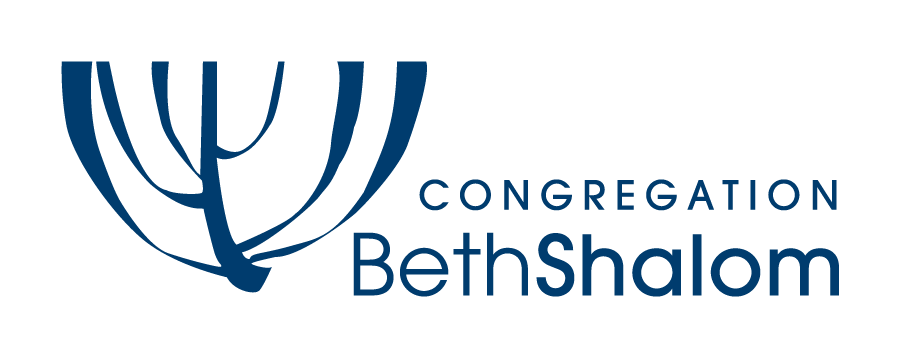 Plaque Order InformationEnglish Name of Deceased: ___________________________________________________________________Hebrew Name of Deceased: __________________________________________________________________Name of Father (English)___________________________(Hebrew) __________________________________Name of Mother (English)___________________________(Hebrew)__________________________________Date of Death: (English)____________________________(Hebrew) __________________________________Name of Cemetery ______________________________________The Congregation agrees to maintain and display the tablet in Goldsmith Hall on the Yahrtzeit date; notify the family annually, recite Kaddish and read the name of the deceased at the Friday evening service preceding Yahrtzeit.Purchased by:Date of Purchase:Notify for Yahrtzeit (Up to 3 Family members): Name/Address/Phone/Relationship to deceased_________________________________________________________________________________________________________________________________________________________________________________________________________________________________________________________________________________________________________________________________________________________________________________________________________________________________________________________________________________________________________________________________________________________________________________________________________________________________Purchase Price $500 (Check or credit card must accompany purchase)Please leave blank for Rabbi below line____________________________________________________